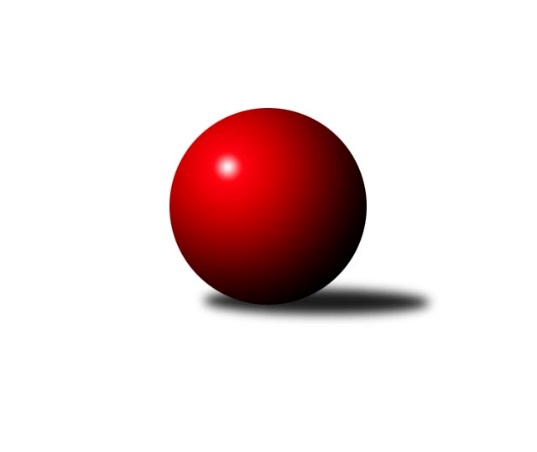 Č.4Ročník 2023/2024	19.5.2024 Východočeská divize 2023/2024Statistika 4. kolaTabulka družstev:		družstvo	záp	výh	rem	proh	skore	sety	průměr	body	plné	dorážka	chyby	1.	Č. Kostelec B	4	3	1	0	48 : 16 	(23.5 : 12.5)	2654	7	1809	844	40.3	2.	Náchod B	4	3	0	1	44 : 20 	(29.0 : 19.0)	2645	6	1819	826	35.3	3.	Hylváty A	4	3	0	1	40 : 24 	(28.5 : 19.5)	2671	6	1836	835	32.3	4.	Nová Paka A	4	2	1	1	34 : 30 	(8.5 : 21.5)	2668	5	1847	821	30	5.	Milovice A	4	2	0	2	34 : 30 	(26.0 : 22.0)	2507	4	1744	762	41	6.	D. Králové A	4	2	0	2	30 : 34 	(25.5 : 22.5)	2676	4	1839	837	38.3	7.	Svitavy A	4	2	0	2	30 : 34 	(17.5 : 18.5)	2649	4	1817	832	32.3	8.	Vrchlabí A	4	2	0	2	28 : 36 	(24.0 : 22.0)	2585	4	1764	821	37.5	9.	V. Mýto A	4	2	0	2	26 : 38 	(13.5 : 16.5)	2535	4	1733	802	31.5	10.	Dobruška A	4	1	1	2	26 : 38 	(20.0 : 26.0)	2668	3	1829	839	36	11.	Smiřice A	4	0	1	3	20 : 44 	(14.0 : 26.0)	2567	1	1774	793	40.5	12.	Rokytnice A	4	0	0	4	24 : 40 	(20.0 : 24.0)	2630	0	1803	827	30Tabulka doma:		družstvo	záp	výh	rem	proh	skore	sety	průměr	body	maximum	minimum	1.	Nová Paka A	3	2	1	0	32 : 16 	(7.5 : 10.5)	2586	5	2644	2501	2.	Č. Kostelec B	2	2	0	0	28 : 4 	(15.0 : 7.0)	2821	4	2828	2813	3.	Náchod B	2	2	0	0	26 : 6 	(18.0 : 6.0)	2870	4	2931	2809	4.	D. Králové A	2	2	0	0	22 : 10 	(15.0 : 9.0)	2696	4	2701	2691	5.	Hylváty A	2	2	0	0	22 : 10 	(13.5 : 10.5)	2689	4	2708	2670	6.	V. Mýto A	2	2	0	0	22 : 10 	(6.5 : 7.5)	2679	4	2689	2668	7.	Milovice A	3	2	0	1	28 : 20 	(20.0 : 16.0)	2553	4	2596	2495	8.	Vrchlabí A	2	1	0	1	16 : 16 	(14.0 : 10.0)	2564	2	2585	2542	9.	Dobruška A	2	1	0	1	14 : 18 	(10.0 : 14.0)	2600	2	2723	2477	10.	Smiřice A	2	0	1	1	12 : 20 	(7.0 : 9.0)	2641	1	2664	2617	11.	Rokytnice A	1	0	0	1	6 : 10 	(5.0 : 7.0)	2650	0	2650	2650	12.	Svitavy A	1	0	0	1	4 : 12 	(4.0 : 8.0)	2548	0	2548	2548Tabulka venku:		družstvo	záp	výh	rem	proh	skore	sety	průměr	body	maximum	minimum	1.	Svitavy A	3	2	0	1	26 : 22 	(13.5 : 10.5)	2683	4	2737	2632	2.	Č. Kostelec B	2	1	1	0	20 : 12 	(8.5 : 5.5)	2570	3	2646	2494	3.	Hylváty A	2	1	0	1	18 : 14 	(15.0 : 9.0)	2663	2	2722	2603	4.	Náchod B	2	1	0	1	18 : 14 	(11.0 : 13.0)	2532	2	2590	2474	5.	Vrchlabí A	2	1	0	1	12 : 20 	(10.0 : 12.0)	2596	2	2663	2528	6.	Dobruška A	2	0	1	1	12 : 20 	(10.0 : 12.0)	2702	1	2798	2606	7.	Milovice A	1	0	0	1	6 : 10 	(6.0 : 6.0)	2460	0	2460	2460	8.	Nová Paka A	1	0	0	1	2 : 14 	(1.0 : 11.0)	2751	0	2751	2751	9.	Rokytnice A	3	0	0	3	18 : 30 	(15.0 : 17.0)	2623	0	2630	2617	10.	D. Králové A	2	0	0	2	8 : 24 	(10.5 : 13.5)	2666	0	2747	2585	11.	Smiřice A	2	0	0	2	8 : 24 	(7.0 : 17.0)	2530	0	2587	2473	12.	V. Mýto A	2	0	0	2	4 : 28 	(7.0 : 9.0)	2464	0	2472	2455Tabulka podzimní části:		družstvo	záp	výh	rem	proh	skore	sety	průměr	body	doma	venku	1.	Č. Kostelec B	4	3	1	0	48 : 16 	(23.5 : 12.5)	2654	7 	2 	0 	0 	1 	1 	0	2.	Náchod B	4	3	0	1	44 : 20 	(29.0 : 19.0)	2645	6 	2 	0 	0 	1 	0 	1	3.	Hylváty A	4	3	0	1	40 : 24 	(28.5 : 19.5)	2671	6 	2 	0 	0 	1 	0 	1	4.	Nová Paka A	4	2	1	1	34 : 30 	(8.5 : 21.5)	2668	5 	2 	1 	0 	0 	0 	1	5.	Milovice A	4	2	0	2	34 : 30 	(26.0 : 22.0)	2507	4 	2 	0 	1 	0 	0 	1	6.	D. Králové A	4	2	0	2	30 : 34 	(25.5 : 22.5)	2676	4 	2 	0 	0 	0 	0 	2	7.	Svitavy A	4	2	0	2	30 : 34 	(17.5 : 18.5)	2649	4 	0 	0 	1 	2 	0 	1	8.	Vrchlabí A	4	2	0	2	28 : 36 	(24.0 : 22.0)	2585	4 	1 	0 	1 	1 	0 	1	9.	V. Mýto A	4	2	0	2	26 : 38 	(13.5 : 16.5)	2535	4 	2 	0 	0 	0 	0 	2	10.	Dobruška A	4	1	1	2	26 : 38 	(20.0 : 26.0)	2668	3 	1 	0 	1 	0 	1 	1	11.	Smiřice A	4	0	1	3	20 : 44 	(14.0 : 26.0)	2567	1 	0 	1 	1 	0 	0 	2	12.	Rokytnice A	4	0	0	4	24 : 40 	(20.0 : 24.0)	2630	0 	0 	0 	1 	0 	0 	3Tabulka jarní části:		družstvo	záp	výh	rem	proh	skore	sety	průměr	body	doma	venku	1.	Smiřice A	0	0	0	0	0 : 0 	(0.0 : 0.0)	0	0 	0 	0 	0 	0 	0 	0 	2.	Dobruška A	0	0	0	0	0 : 0 	(0.0 : 0.0)	0	0 	0 	0 	0 	0 	0 	0 	3.	Rokytnice A	0	0	0	0	0 : 0 	(0.0 : 0.0)	0	0 	0 	0 	0 	0 	0 	0 	4.	D. Králové A	0	0	0	0	0 : 0 	(0.0 : 0.0)	0	0 	0 	0 	0 	0 	0 	0 	5.	Vrchlabí A	0	0	0	0	0 : 0 	(0.0 : 0.0)	0	0 	0 	0 	0 	0 	0 	0 	6.	Č. Kostelec B	0	0	0	0	0 : 0 	(0.0 : 0.0)	0	0 	0 	0 	0 	0 	0 	0 	7.	Nová Paka A	0	0	0	0	0 : 0 	(0.0 : 0.0)	0	0 	0 	0 	0 	0 	0 	0 	8.	Milovice A	0	0	0	0	0 : 0 	(0.0 : 0.0)	0	0 	0 	0 	0 	0 	0 	0 	9.	Hylváty A	0	0	0	0	0 : 0 	(0.0 : 0.0)	0	0 	0 	0 	0 	0 	0 	0 	10.	Svitavy A	0	0	0	0	0 : 0 	(0.0 : 0.0)	0	0 	0 	0 	0 	0 	0 	0 	11.	V. Mýto A	0	0	0	0	0 : 0 	(0.0 : 0.0)	0	0 	0 	0 	0 	0 	0 	0 	12.	Náchod B	0	0	0	0	0 : 0 	(0.0 : 0.0)	0	0 	0 	0 	0 	0 	0 	0 Zisk bodů pro družstvo:		jméno hráče	družstvo	body	zápasy	v %	dílčí body	sety	v %	1.	Václav Souček 	Milovice A 	8	/	4	(100%)		/		(%)	2.	Jaroslav Špicner 	Náchod B 	8	/	4	(100%)		/		(%)	3.	Martin Prošvic 	V. Mýto A 	8	/	4	(100%)		/		(%)	4.	Jiří Doucha ml.	Náchod B 	8	/	4	(100%)		/		(%)	5.	Petr Linhart 	Č. Kostelec B 	8	/	4	(100%)		/		(%)	6.	Michal Vlček 	Č. Kostelec B 	8	/	4	(100%)		/		(%)	7.	Mikuláš Martinec 	Náchod B 	6	/	3	(100%)		/		(%)	8.	Daniel Bouda 	Č. Kostelec B 	6	/	3	(100%)		/		(%)	9.	Ladislav Zívr 	D. Králové A 	6	/	4	(75%)		/		(%)	10.	Zdeněk Kaplan 	Hylváty A 	6	/	4	(75%)		/		(%)	11.	Michal Balcar 	Dobruška A 	6	/	4	(75%)		/		(%)	12.	Tomáš Pražák 	Hylváty A 	6	/	4	(75%)		/		(%)	13.	Miloslav Vik 	Milovice A 	6	/	4	(75%)		/		(%)	14.	Vojtěch Morávek 	Hylváty A 	6	/	4	(75%)		/		(%)	15.	Roman Václavek 	Dobruška A 	6	/	4	(75%)		/		(%)	16.	Jakub Zelinka 	Svitavy A 	6	/	4	(75%)		/		(%)	17.	Petr Janeček 	D. Králové A 	6	/	4	(75%)		/		(%)	18.	Petr Mařas 	Rokytnice A 	6	/	4	(75%)		/		(%)	19.	Jan Ringel 	Nová Paka A 	6	/	4	(75%)		/		(%)	20.	Jan Mařas 	Rokytnice A 	6	/	4	(75%)		/		(%)	21.	Dobroslav Lánský 	Nová Paka A 	4	/	2	(100%)		/		(%)	22.	Josef Ledajaks 	V. Mýto A 	4	/	2	(100%)		/		(%)	23.	Tomáš Adamů 	Č. Kostelec B 	4	/	3	(67%)		/		(%)	24.	Vlastimil Krátký 	Svitavy A 	4	/	3	(67%)		/		(%)	25.	Michal Janeček 	Smiřice A 	4	/	3	(67%)		/		(%)	26.	Dalibor Chráska 	Č. Kostelec B 	4	/	3	(67%)		/		(%)	27.	Lukáš Fanc 	Dobruška A 	4	/	4	(50%)		/		(%)	28.	Miroslav Včeliš 	Milovice A 	4	/	4	(50%)		/		(%)	29.	Libor Čaban 	Hylváty A 	4	/	4	(50%)		/		(%)	30.	Vlastimil Hruška 	Milovice A 	4	/	4	(50%)		/		(%)	31.	Slavomír Trepera 	Rokytnice A 	4	/	4	(50%)		/		(%)	32.	Martin Šnytr 	D. Králové A 	4	/	4	(50%)		/		(%)	33.	Zdeněk Dokoupil 	Svitavy A 	4	/	4	(50%)		/		(%)	34.	Andrea Sochorová 	Vrchlabí A 	4	/	4	(50%)		/		(%)	35.	Milan Novák 	Svitavy A 	4	/	4	(50%)		/		(%)	36.	Kamil Mýl 	Č. Kostelec B 	4	/	4	(50%)		/		(%)	37.	Josef Kupka 	Dobruška A 	4	/	4	(50%)		/		(%)	38.	Aleš Tichý 	Náchod B 	4	/	4	(50%)		/		(%)	39.	Martin Ivan 	Smiřice A 	4	/	4	(50%)		/		(%)	40.	Jiří Bajer 	Nová Paka A 	4	/	4	(50%)		/		(%)	41.	Tomáš Kyndl 	V. Mýto A 	4	/	4	(50%)		/		(%)	42.	Jan Šmidrkal 	Nová Paka A 	4	/	4	(50%)		/		(%)	43.	Michal Rolf 	Vrchlabí A 	2	/	1	(100%)		/		(%)	44.	Roman Sýs 	Vrchlabí A 	2	/	1	(100%)		/		(%)	45.	Vladimír Cerman 	Vrchlabí A 	2	/	1	(100%)		/		(%)	46.	Václav Šmída 	Smiřice A 	2	/	1	(100%)		/		(%)	47.	Pavel Gracias 	Vrchlabí A 	2	/	1	(100%)		/		(%)	48.	Milan Ringel 	Nová Paka A 	2	/	2	(50%)		/		(%)	49.	Štěpán Stránský 	Vrchlabí A 	2	/	2	(50%)		/		(%)	50.	Jan Volf 	Rokytnice A 	2	/	2	(50%)		/		(%)	51.	Milan Januška 	Hylváty A 	2	/	2	(50%)		/		(%)	52.	Danny Tuček 	Náchod B 	2	/	2	(50%)		/		(%)	53.	Zdeněk Novotný st.	Rokytnice A 	2	/	2	(50%)		/		(%)	54.	Martin Děkan 	Dobruška A 	2	/	2	(50%)		/		(%)	55.	Lukáš Trýzna 	Vrchlabí A 	2	/	3	(33%)		/		(%)	56.	Michal Sirový 	D. Králové A 	2	/	3	(33%)		/		(%)	57.	Tomáš Kincl 	Č. Kostelec B 	2	/	3	(33%)		/		(%)	58.	David Jaroš 	Milovice A 	2	/	3	(33%)		/		(%)	59.	Daniel Majer 	Náchod B 	2	/	3	(33%)		/		(%)	60.	Michal Dvořáček 	Svitavy A 	2	/	3	(33%)		/		(%)	61.	Jan Chleboun 	V. Mýto A 	2	/	3	(33%)		/		(%)	62.	Jiří Hroneš 	Smiřice A 	2	/	3	(33%)		/		(%)	63.	Miroslav Cupal 	Smiřice A 	2	/	4	(25%)		/		(%)	64.	Martin Kamenický 	Smiřice A 	2	/	4	(25%)		/		(%)	65.	Jan Janeček 	D. Králové A 	2	/	4	(25%)		/		(%)	66.	Milan Valášek 	Rokytnice A 	2	/	4	(25%)		/		(%)	67.	Jiří Rejl 	D. Králové A 	2	/	4	(25%)		/		(%)	68.	Tomáš Doucha 	Náchod B 	2	/	4	(25%)		/		(%)	69.	Filip Matouš 	Vrchlabí A 	2	/	4	(25%)		/		(%)	70.	Dana Viková 	Milovice A 	2	/	4	(25%)		/		(%)	71.	Pavel Hanout 	Rokytnice A 	2	/	4	(25%)		/		(%)	72.	Martin Maršík 	Vrchlabí A 	2	/	4	(25%)		/		(%)	73.	Martin Kučera 	Svitavy A 	2	/	4	(25%)		/		(%)	74.	Vojtěch Kazda 	Nová Paka A 	2	/	4	(25%)		/		(%)	75.	Jana Votočková 	Vrchlabí A 	0	/	1	(0%)		/		(%)	76.	Martina Fejfarová 	Vrchlabí A 	0	/	1	(0%)		/		(%)	77.	Jan Bajer 	Nová Paka A 	0	/	1	(0%)		/		(%)	78.	Karel Josef 	Smiřice A 	0	/	1	(0%)		/		(%)	79.	Lukáš Blažej 	D. Králové A 	0	/	1	(0%)		/		(%)	80.	Milan Hašek 	Dobruška A 	0	/	1	(0%)		/		(%)	81.	Klára Kovářová 	Svitavy A 	0	/	1	(0%)		/		(%)	82.	Tomáš Jeníček 	Dobruška A 	0	/	1	(0%)		/		(%)	83.	Petr Havlík 	Dobruška A 	0	/	1	(0%)		/		(%)	84.	Tomáš Nosek 	Milovice A 	0	/	1	(0%)		/		(%)	85.	Jaromír Erlebach 	Nová Paka A 	0	/	2	(0%)		/		(%)	86.	Jaroslav Stráník 	V. Mýto A 	0	/	3	(0%)		/		(%)	87.	Josef Lejp 	Dobruška A 	0	/	3	(0%)		/		(%)	88.	Václav Perchlík st.	V. Mýto A 	0	/	4	(0%)		/		(%)	89.	Milan Vencl 	Hylváty A 	0	/	4	(0%)		/		(%)	90.	Milan Dastych 	V. Mýto A 	0	/	4	(0%)		/		(%)	91.	Radek Urgela 	Smiřice A 	0	/	4	(0%)		/		(%)Průměry na kuželnách:		kuželna	průměr	plné	dorážka	chyby	výkon na hráče	1.	SKK Nachod, 1-4	2822	1932	890	28.3	(470.4)	2.	Č. Kostelec, 1-2	2762	1871	891	35.3	(460.5)	3.	Rokytnice, 1-2	2665	1821	844	30.0	(444.2)	4.	Smiřice, 1-2	2656	1834	821	41.5	(442.7)	5.	Vysoké Mýto, 1-2	2652	1807	845	24.3	(442.1)	6.	Dvůr Králové, 1-2	2652	1806	846	31.5	(442.0)	7.	Hylváty, 1-2	2645	1797	847	31.3	(440.8)	8.	Dobruška, 1-2	2642	1806	835	36.5	(440.3)	9.	Svitavy, 1-2	2575	1808	767	40.0	(429.3)	10.	Vrchlabí, 1-4	2547	1731	815	34.0	(424.6)	11.	Nová Paka, 1-2	2527	1749	778	42.2	(421.3)	12.	Milovice, 1-2	2522	1750	771	42.7	(420.4)Nejlepší výkony na kuželnách:SKK Nachod, 1-4Náchod B	2931	3. kolo	Mikuláš Martinec 	Náchod B	519	3. koloNáchod B	2809	1. kolo	Jaroslav Špicner 	Náchod B	509	3. koloDobruška A	2798	1. kolo	Roman Václavek 	Dobruška A	498	1. koloNová Paka A	2751	3. kolo	Aleš Tichý 	Náchod B	494	1. kolo		. kolo	Jan Bajer 	Nová Paka A	484	3. kolo		. kolo	Jaroslav Špicner 	Náchod B	484	1. kolo		. kolo	Jiří Doucha ml.	Náchod B	483	3. kolo		. kolo	Daniel Majer 	Náchod B	478	3. kolo		. kolo	Aleš Tichý 	Náchod B	478	3. kolo		. kolo	Lukáš Fanc 	Dobruška A	477	1. koloČ. Kostelec, 1-2Č. Kostelec B	2828	1. kolo	Kamil Mýl 	Č. Kostelec B	501	1. koloČ. Kostelec B	2813	3. kolo	Petr Linhart 	Č. Kostelec B	494	3. koloD. Králové A	2747	1. kolo	Tomáš Adamů 	Č. Kostelec B	493	3. koloVrchlabí A	2663	3. kolo	Petr Linhart 	Č. Kostelec B	492	1. kolo		. kolo	Martin Šnytr 	D. Králové A	489	1. kolo		. kolo	Ladislav Zívr 	D. Králové A	483	1. kolo		. kolo	Kamil Mýl 	Č. Kostelec B	467	3. kolo		. kolo	Tomáš Adamů 	Č. Kostelec B	464	1. kolo		. kolo	Michal Vlček 	Č. Kostelec B	463	1. kolo		. kolo	Daniel Bouda 	Č. Kostelec B	456	3. koloRokytnice, 1-2Svitavy A	2680	3. kolo	Michal Dvořáček 	Svitavy A	492	3. koloRokytnice A	2650	3. kolo	Petr Mařas 	Rokytnice A	484	3. kolo		. kolo	Milan Novák 	Svitavy A	474	3. kolo		. kolo	Vlastimil Krátký 	Svitavy A	452	3. kolo		. kolo	Slavomír Trepera 	Rokytnice A	443	3. kolo		. kolo	Pavel Hanout 	Rokytnice A	440	3. kolo		. kolo	Milan Valášek 	Rokytnice A	433	3. kolo		. kolo	Jan Mařas 	Rokytnice A	427	3. kolo		. kolo	Jakub Zelinka 	Svitavy A	427	3. kolo		. kolo	Zdeněk Dokoupil 	Svitavy A	425	3. koloSmiřice, 1-2Svitavy A	2737	1. kolo	Martin Kučera 	Svitavy A	479	1. koloSmiřice A	2664	1. kolo	Miroslav Cupal 	Smiřice A	479	3. koloSmiřice A	2617	3. kolo	Jakub Zelinka 	Svitavy A	471	1. koloDobruška A	2606	3. kolo	Roman Václavek 	Dobruška A	468	3. kolo		. kolo	Michal Janeček 	Smiřice A	463	1. kolo		. kolo	Milan Novák 	Svitavy A	458	1. kolo		. kolo	Michal Balcar 	Dobruška A	455	3. kolo		. kolo	Lukáš Fanc 	Dobruška A	451	3. kolo		. kolo	Jiří Hroneš 	Smiřice A	450	1. kolo		. kolo	Václav Šmída 	Smiřice A	447	3. koloVysoké Mýto, 1-2V. Mýto A	2689	2. kolo	Martin Prošvic 	V. Mýto A	478	4. koloV. Mýto A	2668	4. kolo	Tomáš Kyndl 	V. Mýto A	477	4. koloSvitavy A	2632	4. kolo	Milan Novák 	Svitavy A	472	4. koloRokytnice A	2622	2. kolo	Martin Prošvic 	V. Mýto A	469	2. kolo		. kolo	Milan Valášek 	Rokytnice A	465	2. kolo		. kolo	Josef Ledajaks 	V. Mýto A	460	2. kolo		. kolo	Tomáš Kyndl 	V. Mýto A	459	2. kolo		. kolo	Zdeněk Dokoupil 	Svitavy A	450	4. kolo		. kolo	Petr Mařas 	Rokytnice A	449	2. kolo		. kolo	Jaroslav Stráník 	V. Mýto A	448	2. koloDvůr Králové, 1-2D. Králové A	2701	4. kolo	Martin Šnytr 	D. Králové A	484	4. koloD. Králové A	2691	2. kolo	Ladislav Zívr 	D. Králové A	484	4. koloRokytnice A	2630	4. kolo	Michal Janeček 	Smiřice A	463	2. koloSmiřice A	2587	2. kolo	Petr Janeček 	D. Králové A	463	2. kolo		. kolo	Martin Šnytr 	D. Králové A	460	2. kolo		. kolo	Michal Sirový 	D. Králové A	460	2. kolo		. kolo	Slavomír Trepera 	Rokytnice A	452	4. kolo		. kolo	Jiří Rejl 	D. Králové A	447	2. kolo		. kolo	Jan Volf 	Rokytnice A	447	4. kolo		. kolo	Petr Mařas 	Rokytnice A	446	4. koloHylváty, 1-2Hylváty A	2708	1. kolo	Zdeněk Kaplan 	Hylváty A	488	1. koloHylváty A	2670	3. kolo	Petr Mařas 	Rokytnice A	466	1. koloRokytnice A	2617	1. kolo	Tomáš Pražák 	Hylváty A	466	3. koloD. Králové A	2585	3. kolo	Slavomír Trepera 	Rokytnice A	464	1. kolo		. kolo	Tomáš Pražák 	Hylváty A	464	1. kolo		. kolo	Libor Čaban 	Hylváty A	461	3. kolo		. kolo	Milan Januška 	Hylváty A	459	3. kolo		. kolo	Zdeněk Kaplan 	Hylváty A	459	3. kolo		. kolo	Milan Vencl 	Hylváty A	459	1. kolo		. kolo	Ladislav Zívr 	D. Králové A	456	3. koloDobruška, 1-2Dobruška A	2723	4. kolo	Zdeněk Kaplan 	Hylváty A	479	4. koloHylváty A	2722	4. kolo	Michal Balcar 	Dobruška A	478	4. koloČ. Kostelec B	2646	2. kolo	Josef Kupka 	Dobruška A	472	4. koloDobruška A	2477	2. kolo	Roman Václavek 	Dobruška A	465	2. kolo		. kolo	Roman Václavek 	Dobruška A	464	4. kolo		. kolo	Petr Linhart 	Č. Kostelec B	461	2. kolo		. kolo	Vojtěch Morávek 	Hylváty A	460	4. kolo		. kolo	Michal Balcar 	Dobruška A	458	2. kolo		. kolo	Martin Děkan 	Dobruška A	457	4. kolo		. kolo	Dalibor Chráska 	Č. Kostelec B	454	2. koloSvitavy, 1-2Hylváty A	2603	2. kolo	Zdeněk Dokoupil 	Svitavy A	468	2. koloSvitavy A	2548	2. kolo	Vojtěch Morávek 	Hylváty A	458	2. kolo		. kolo	Jakub Zelinka 	Svitavy A	449	2. kolo		. kolo	Libor Čaban 	Hylváty A	441	2. kolo		. kolo	Tomáš Pražák 	Hylváty A	441	2. kolo		. kolo	Anthony Šípek 	Hylváty A	434	2. kolo		. kolo	Klára Kovářová 	Svitavy A	429	2. kolo		. kolo	Milan Novák 	Svitavy A	423	2. kolo		. kolo	Zdeněk Kaplan 	Hylváty A	416	2. kolo		. kolo	Milan Vencl 	Hylváty A	413	2. koloVrchlabí, 1-4Náchod B	2590	2. kolo	Michal Rolf 	Vrchlabí A	476	4. koloVrchlabí A	2585	4. kolo	Jaroslav Špicner 	Náchod B	466	2. koloVrchlabí A	2542	2. kolo	Vladimír Cerman 	Vrchlabí A	461	2. koloSmiřice A	2473	4. kolo	Martin Kamenický 	Smiřice A	460	4. kolo		. kolo	Filip Matouš 	Vrchlabí A	446	2. kolo		. kolo	Andrea Sochorová 	Vrchlabí A	444	2. kolo		. kolo	Lukáš Trýzna 	Vrchlabí A	438	4. kolo		. kolo	Mikuláš Martinec 	Náchod B	438	2. kolo		. kolo	Andrea Sochorová 	Vrchlabí A	437	4. kolo		. kolo	Miroslav Cupal 	Smiřice A	434	4. koloNová Paka, 1-2Nová Paka A	2644	1. kolo	Dalibor Chráska 	Č. Kostelec B	476	4. koloNová Paka A	2612	4. kolo	Daniel Bouda 	Č. Kostelec B	476	4. koloNová Paka A	2501	2. kolo	Jiří Bajer 	Nová Paka A	474	4. koloČ. Kostelec B	2494	4. kolo	Vojtěch Kazda 	Nová Paka A	451	4. koloMilovice A	2460	2. kolo	Vojtěch Kazda 	Nová Paka A	451	1. koloV. Mýto A	2455	1. kolo	Jan Ringel 	Nová Paka A	448	1. kolo		. kolo	Miloslav Vik 	Milovice A	447	2. kolo		. kolo	Jiří Bajer 	Nová Paka A	445	1. kolo		. kolo	Václav Souček 	Milovice A	444	2. kolo		. kolo	Jan Šmidrkal 	Nová Paka A	441	1. koloMilovice, 1-2Milovice A	2596	3. kolo	Václav Souček 	Milovice A	453	4. koloMilovice A	2568	4. kolo	Václav Souček 	Milovice A	452	3. koloVrchlabí A	2528	1. kolo	Miroslav Včeliš 	Milovice A	446	4. koloMilovice A	2495	1. kolo	Filip Matouš 	Vrchlabí A	445	1. koloNáchod B	2474	4. kolo	Miloslav Vik 	Milovice A	442	1. koloV. Mýto A	2472	3. kolo	Miloslav Vik 	Milovice A	441	3. kolo		. kolo	Václav Souček 	Milovice A	440	1. kolo		. kolo	David Jaroš 	Milovice A	439	3. kolo		. kolo	Jana Votočková 	Vrchlabí A	436	1. kolo		. kolo	Mikuláš Martinec 	Náchod B	433	4. koloČetnost výsledků:	8.0 : 8.0	2x	6.0 : 10.0	1x	4.0 : 12.0	5x	16.0 : 0.0	1x	14.0 : 2.0	3x	12.0 : 4.0	6x	10.0 : 6.0	6x